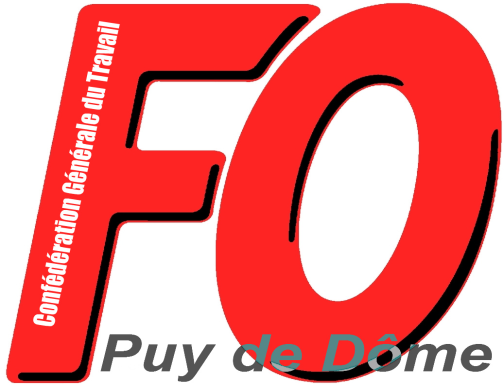 L’UD FO soutient le rassemblement contre la loi sur la sécurité globale et contre les décrets sur le fichage !L’UD FO du Puy de Dôme porte à la connaissance des militants et des salariés le communiqué ci-dessous :L’UD FO sera présente à ce rassemblement et appelle à y participer…Pour tout contact : 06 38 73 81 52